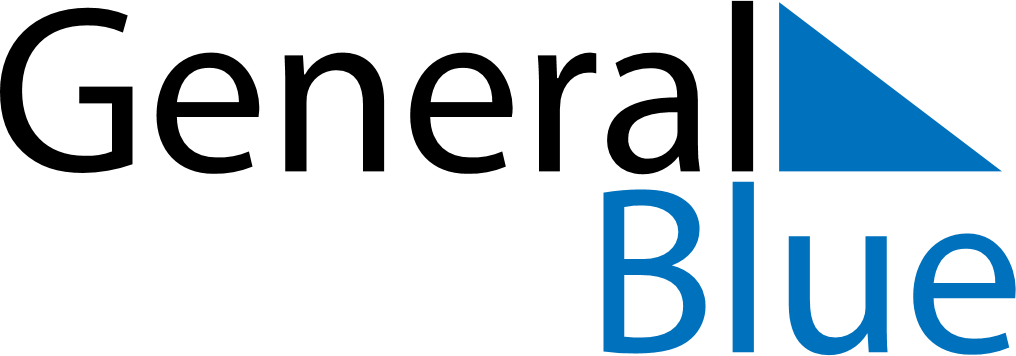 Weekly CalendarJune 6, 2021 - June 12, 2021Weekly CalendarJune 6, 2021 - June 12, 2021Weekly CalendarJune 6, 2021 - June 12, 2021Weekly CalendarJune 6, 2021 - June 12, 2021Weekly CalendarJune 6, 2021 - June 12, 2021Weekly CalendarJune 6, 2021 - June 12, 2021SUNDAYJun 06MONDAYJun 07MONDAYJun 07TUESDAYJun 08WEDNESDAYJun 09THURSDAYJun 10FRIDAYJun 11SATURDAYJun 12